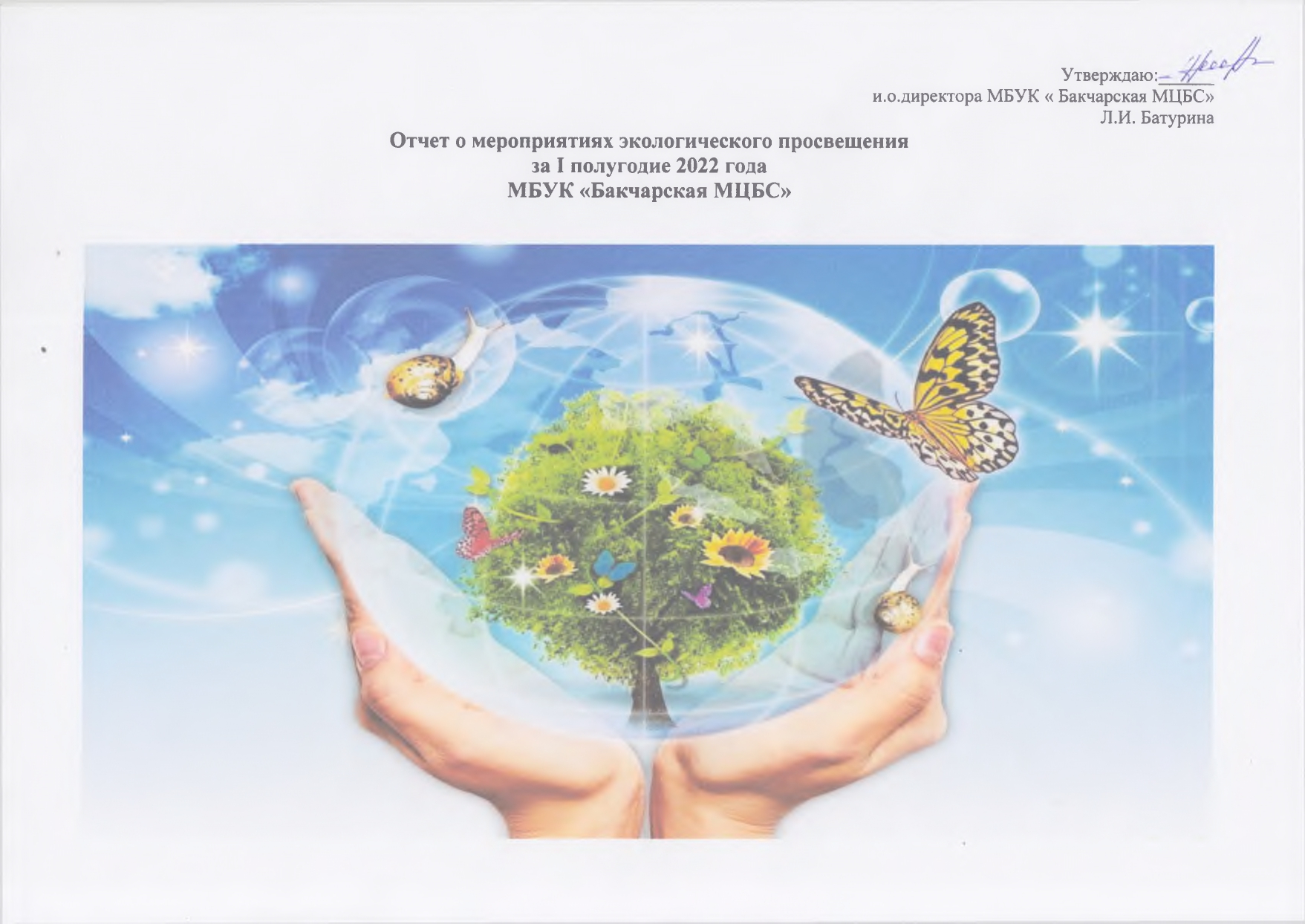 ДатапроведенияНазваниемероприятияКраткое описаниемероприятия (2-3 предложения), ссылка  на мероприятия, освещенное в СМИ, на сайтах, в соцсетяхКоличество участниковДостигнутыерезультатыБакчарская центральная библиотекаБакчарская центральная библиотекаБакчарская центральная библиотекаБакчарская центральная библиотекаБакчарская центральная библиотека01.02.2022Экологический круиз «Жемчужина мира – Васюганское болото»Показ видеоролика «Васюганское болото и обзор фотоальбома «Семь чудес природы Томской области».25Продвижение книги и чтения. Экологическое просвещение.23.03.2022Презентация «Васюганское болото»Рассказ туристам о васюганском болоте и раздача буклетов.33Экологическое просвещение пользователей библиотеки.15.04.2022Экологический субботник.Уборка от снега территории возле библиотеки.https://bakcharlib.ru/news/2022/04/3494/10Чистая территория.26.04.2022Книжная выставка «Чернобыль в нашей памяти»Выставка приурочена к Международному Дню Памяти о Чернобыльской катастрофе.https://ok.ru/group/68921525076019/topic/154702371502131 33Продвижение книги и чтения. Экологическое просвещение.01-14.04.2022Фотовыставка  «Птицы родного края»К Международному дню птиц, который отмечается 1 апреля, в центральной библиотеке была организованна фотовыставка «Птицы родного края».Фотовыставка «Птицы родного края» - «Бакчарская межпоселенческая централизованная библиотечная система» (bakcharlib.ru)104Взрослые и дети смогли посмотреть на многообразие обитателей нашего района03-14.06.2022Фотовыставка «Непотерянный рай – Горный Алтай»К Всемирному дню окружающей среды, в центральной библиотеке была организованна фотовыставка «Непотерянный рай – Горный Алтай»Фотовыставка "Непотерянный рай - Горный Алтай" - «Бакчарская межпоселенческая централизованная библиотечная система» (bakcharlib.ru)214Взрослые и дети насладились красотами Горного АлтаяБакчарская детская библиотека филиал № 1 МБУК «Бакчарская МЦБС»Бакчарская детская библиотека филиал № 1 МБУК «Бакчарская МЦБС»Бакчарская детская библиотека филиал № 1 МБУК «Бакчарская МЦБС»Бакчарская детская библиотека филиал № 1 МБУК «Бакчарская МЦБС»Бакчарская детская библиотека филиал № 1 МБУК «Бакчарская МЦБС»01.03.2022Интерактивная книжная выставка «Гуляют кошки по страницам»На книжной интерактивной выставке представлены книги, героями которых являются кошки. Это литература энциклопедического и художественного характера. Книжная выставка содержала викторину о представителях семейства кошачьих, ответы на вопросы которой можно было найти в представленных книгах. За правильные ответы ребята получали приз. 61Дети познакомились с книгами по теме, узнали о некоторых фактах из жизни кошек, вспомнили художественные произведения о них. Также выставка стимулировала навык быстрого поиска нужной информации в книгах. 01.03.2022Игровая программа «Веселая котовасия»Программа включала в себя как познавательные элементы - викторина, загадки о кошках, так и игровые – эстафеты. 5Ребята весело отдохнули, вспомнили своих домашних питомцев - кошек. Отвечая на вопросы викторины и выполняя ряд других заданий – узнавали новую информацию.31.03.2022Мастер-класс «О роза, роза»С ребятами побеседовали о цветах. На мастер-классе делали розу из гофрированной бумаги. 10Ребята научились делать своими руками розу из гофрированной бумаги.03.04.2022Интерактивная викторина «Кто лучше всех выводит трели?»Ребята узнали о празднике Дне птиц, его историю. Вопросы викторины выводились на экран, содержали фотографии птиц, их голоса. Ребята угадывали их, а также делились своими наблюдениями о пернатых. Вопросы были также о птицах, которые обитают в нашей местности.12Ребята узнали о Дне птиц, получили новую информацию о пернатых. Родители ребят поделились впечатлениями о том, что сами узнали новое для себя.03.04.2022Час творчества «Перышко дивной красы»Посмотрели книги с фотографиями птиц, вспомнили какое яркое оперение у многих видов, почему оно бывает таким. Сделали книжную закладку в виде перышка, раскрашивая узоры 11Узнали новую информацию о птицах, поделились своими знаниями. Мастеря закладку для книг, развивали мелкую моторику и свое творческое воображение, учились подбирать цвета. 08.04.2022Акция «Эколадошки»Викторина о природе. Ребята обводили свои ладошки, вырезали и писали на них пожелания природе.6Отвечая на вопросы викторины, вспомнили имеющуюся и узнавали новую информацию по теме природы. Учились анализировать проблемы природы и делать выводы о действиях для ее сбережения в виде пожеланий.  15.04.2022Акция «Экосубботник»Библиотекари вместе с ребятами раскидывали снег на территории перед библиотекой, убирали мусор.https://bakcharlib.ru/news/2022/04/3494/11Закрепили то, что не нужно мусор бросать на улице, для этого есть специальные места. Приучались к труду, убирая территорию.15.05.2022Книжная выставка «Лес от пожара спасай! Костры в нем не разжигай!»На выставке представлена литература об опасности, которую таит в себе неправильное обращение с огнем в лесу и дома, о работе пожарных81Напомнили о необходимости правильного обращения с огнем. Вспомнили, что спички детям – не игрушки.15.05.2022Буклет «Берегите лес. От пожара спасайте!»Буклет содержит правила обращения с огнем10Напомнили правила обращения с огнем, о том, что природу нужно беречь, не вредить ей; об опасности лесных пожаров.02.06.2022Познавательный час «Мохнатые кинозвезды»Ребятам рассказали об артистах кино = животных. О процессе съемок. Познакомились со знаменитыми животными-артистами, узнали об их судьбе. В завершении посмотрели фильм с участием животных «Жизнь и приключения четырех друзей»35Ребята расширили кругозор об артистах-животных, о процессе съемок кино с необычными актерами.  07.06.2022Познавательный час «Душа мирового океана»Ребята узнали о Всемирном дне океанов, что такое мировой океан и его роль в жизни всей планеты, познакомились с обитателями морей и океанов, узнали новую информацию о них. Отгадывали загадки, изображали морских обитателей и рисовали их. Посмотрели различные виды морских ракушек.42Узнали о Всемирном дне океанов, о морских обитателях. 14.06.2022Игровая программа «Зеленый weekend»Викторина, загадки о природе33Закрепили знания о природеБогатырёвская библиотека филиал № 2Богатырёвская библиотека филиал № 2Богатырёвская библиотека филиал № 2Богатырёвская библиотека филиал № 2Богатырёвская библиотека филиал № 207.03.2022Игровая программа «Мой ласковый и нежный зверь»Игровая программа, где дети из снега делали животных.https://ok.ru/bakcharska/topic/1538887218382369Дети и взрослые узнали о свойствах снега в определенных температурных диапазонах и слепили любимых животных.14.03.2022Книжная выставка «Удивительный мир природы Томской области»В книжной выставке были представлены книги, в которых читатель мог узнать о флоре и фауне, дикой природе Томской области.https://ok.ru/bakcharska/topic/15390840439618810У наших читателей расширился кругозор, они узнали об исчезающих видах животных и птиц Томской области.01.05.2022Акция «Первомай – голубь мира»Односельчан, волонтеры библиотеки поздравили с праздником 1 мая, птичками. https://ok.ru/bakcharska/topic/15405751930895610Поздравление односельчан.14.05.2022Квест «экологический предмет»Дети прошли серию логических заданий на тему экологии.6Дети развили свой кругозор по предмету экологии.Новобурковская библиотека филиал № 8Новобурковская библиотека филиал № 8Новобурковская библиотека филиал № 8Новобурковская библиотека филиал № 8Новобурковская библиотека филиал № 822.04.2022«Чернобыль – это страшно»Участникам рассказали о чернобыльской трагедии, о подвиге людей, о влиянии аварии на здоровье людей, о последнем предупреждении человечеству.  5Формирование гражданской ответственности патриотического воспитания.15.06.2022«Неизведанные тропы»Участники мероприятия узнают о том, как нужно вести себя в лесу. Какие правила нужно соблюдать, находясь в лесу, о роли леса в природе и жизни людей, о значении леса для человека, увидеть живую природу вокруг себя.5Воспитание экологической культуры, бережного отношения к окружающей природе, желание заботиться о ней; воспитание чувства ответственности за свои поступки по отношению к объектам природы.Парбигская библиотека филиал № 9Парбигская библиотека филиал № 9Парбигская библиотека филиал № 9Парбигская библиотека филиал № 9Парбигская библиотека филиал № 922.02.2022Выставка «По следам белого медведя»Выставка приурочена к Международному  дню полярного медведя, который отмечается 27 февраля. Чем питаются и сколько лет живут эти самые крупные на нашей планете хищники, эту и другую информацию читатели библиотеки нашли в книгах, представленных на выставке.https://ok.ru/bakcharska/topic/15385274309852415Продвижение книги и чтения.17.03.2022Книжно-иллюстративная выставка«Краса Земли»Выставка проведена в рамках Международного дня леса, ежегодного праздника, посвященного теме сохранения лесов и отмечавшегося впервые 21 марта 2013 года.https://ok.ru/bakcharska/topic/15392185330089217Экологическое просвещение пользователей библиотеки. 28.03.2022Книжно-иллюстративная выставка«Наши пернатые друзья»Выставка проведена в рамках празднования Международного дня птиц, который отмечается 1 апреля.  Это самый старый интернациональный экологический праздник на нашей планете.https://ok.ru/bakcharska/topic/15397176669814019Продвижение книги и чтения.22.04.2022Экологическая игра«Природа – мать всему живому»Мероприятие проведено в рамках Международного дня Земли с целью воспитания экологически культурной личности, способной любить родную природу, охранять и беречь её. 25Закреплены знания детей о природе, о поведении в лесу.03.06.2022Игровая программа«Путешествие в страну экология»Мероприятие проведено с целью  формирования экологической культуры младших школьников через  привитие любви и бережного отношения к родной природе. 50Закреплены знания и умения об экологии и расширен кругозор учащихся. Плотниковская библиотека филиал № 10Плотниковская библиотека филиал № 10Плотниковская библиотека филиал № 10Плотниковская библиотека филиал № 10Плотниковская библиотека филиал № 1013.01.2022Творческий кружок «Умелые ручки». Поделка  «На дне морском».https://ok.ru/bakcharska/topic/153717839077532https://vk.com/bakchar_biblio?w=wall-135896230_3486%2Fall12Во время творческого процесса, дети узнали о морских обитателях. Познакомились с животными и млекопитающими, живущих на дне океана.20.01.2022Кружок «Умелые ручки»Поделка «Сова»https://ok.ru/bakcharska/topic/153738417905820https://vk.com/bakchar_biblio?w=wall-135896230_3496%2Fall11Во время творческого процесса, дети познакомились с литературным произведением А. Милна «Вини Пух», где главные герои сказки - животные. Во время занятия дети вспомнили где в природе встречаются герои книги.03.02.2022Кружок «Умелые ручки» Экология.Работаем с гипсом. Фигурки  животныеhttps://vk.com/bakchar_biblio?w=wall-135896230_3536%2Fallhttps://ok.ru/bakcharska/topic/15378749041065212Во время творческого процесса, дети раскрасили гипсовые фигурки животных, вспомнили какой окрас имеют животные в разное время года.02.02.2022Час экологии«Жизнь на болоте»К Дню водно-болотных угодий»https://vk.com/bakchar_biblio?w=wall-135896230_3546%2Fallhttps://ok.ru/bakcharska/topic/15380034929474811Дети познакомились с болотными ресурсами нашей страны. Узнали о великом Васюганском болоте, о его значении в экосистеме Земли, территории, обитателях.17.02.2022Кружок «Умелые руки»«Подснежники»https://ok.ru/bakcharska/topic/15392472430198012Во время занятия дети познакомились с первыми весенними цветами своего региона. Узнали какие первоцветы занесены в Красную книгу, а также о важности сохранения растений.22.03.22Час экологии  посвящён международному  дню Земли«Подари красоту природе»https://ok.ru/bakcharska/topic/153957509931164https://vk.com/bakchar_biblio?w=wall-135896230_3647%2Fall8Детей познакомили с  историей  праздника, традициях Дня Земли, с символами праздника. Дети узнали об экологическом состоянии нашей планеты. С ребятами была проведена экологическая викторина, в ходе которой они отвечали на вопросы, отгадывали ребусы. Дети познакомились с книгами об экологии, природе, энциклопедическими изданиями, которые знакомят нас с жизнью на Земле. В заключении, участники мероприятия, из цветной бумаги, сделали и украсили планету Земля, 24.03.2022Книжно-иллюстративная выставка «Земля- планета чудес»https://vk.com/bakchar_biblio?w=wall-135896230_3646%2Fallhttps://ok.ru/bakcharska/topic/15395742788009225С помощью, с помощью представленных на выставке книг и журналов дети смогли узнать, об истории открытия Земли и о том, что нужно беречь природу, бережно относится к окружающему тебя миру. о мире, природе и человеке. Из энциклопедических изданий  узнали, что такое экология, о наиболее важных экологических проблемах, об исчезающих или уже исчезнувших представителях животного и растительного мира, о мерах борьбы с загрязнением окружающей среды. издания 01.04.2022Тематическая беседа с показом мультимедийной презентации «Птицы родного края-пернатая баталия»Приуроченная к Международному Дню птицhttps://ok.ru/bakcharska/topic/15397016722652410Состоялась познавательная беседа о жизни птиц, живущих в нашем регионе, о их значении в природе и для человека. В ходе мероприятия дети посмотрели видео презентацию о птицах, поучаствовали в викторине, где ответы на вопросы искали в книгах – литературных произведениях и энциклопедических изданиях. Библиотекарь познакомила и рассказала детям о том, что ежегодно с 1996 года Союз охраны птиц России выбирает птицу года. В завершение мероприятия ребята повторили, как правильно заботиться о наших крылатых соседях.07.04.2022Творческий кружок для детей «Умелые ручки»Поделка «Оленёнок»https://ok.ru/bakcharska/topic/154009444982940https://ok.ru/bakcharska/topic/15400944498294018В ходе творческого процесса, библиотекарь расширила  знания детей о таком редком виде животного как олень, а также рассказала о других животных занесенных в Красную книгу. Также детям предложили прочитать замечательные произведения Феликса Зальтена «Бемби» и Холли Вебба «Оленёнок Крапинка, или Бархатистый носик».Вавиловская библиотека филиал № 4Вавиловская библиотека филиал № 4Вавиловская библиотека филиал № 4Вавиловская библиотека филиал № 4Вавиловская библиотека филиал № 411.01.2022Экологический час «Жемчужины природы - заповедники».Ребята узнали о значении слов «заповедник», «заказник», «национальный парк», познакомились с наиболее известными заповедниками России. Вниманию детей были продемонстрированы видео-экскурсии десяти самых красивых российских заповедников. Особое внимание уделили Васюганскому памятнику природы.https://ok.ru/bakcharska/topic/153713193230492 https://vk.com/bakchar_biblio?w=wall-135896230_3482%2Fall  9Экологическое просвещение пользователей библиотеки.13.01.2022Экологический мастер-класс «Ёлочки-топотушки»Семьи изготовили ёлочки из предложенных остатков материалов (лоскутки ткани, фольга, фатин, тесьма, остатки пряжи, картон и т.д.). Делали новогоднюю елочку в нетрадиционной технике, которую затем они украсили разноцветными бусинами, блестящими снежинками и мишурой. Елочки получились разнообразными, насколько хватило фантазии. https://ok.ru/bakcharska/topic/153713718435996   https://vk.com/bakchar_biblio?w=wall-135896230_3484%2Fall6  Ненужным на первый взгляд вещам дали вторую жизнь, конечно проще было бы утилизировать, но если постараться как мы, то можно создать «шедевры» для красоты и домашнего уюта, а окружающую среду сделать чищe.22.03.2022Эко-игра «Вода-чудо природы!»Библиотекарь рассказала об огромном значении воды в жизни человека. Вода – это источник жизни на земле, среда обитания растительного и животного мира.  Далее ребята отгадывали загадки о воде и о явлениях природы, связанных с водой, вспоминали пословицы, играли.https://ok.ru/bakcharska/topic/153941817663644 https://vk.com/bakchar_biblio?w=wall-135896230_3643%2Fall9Библиотекарь ещё раз напомнила ребятам, что вода — это жизнь, это богатство страны, что воду надо беречь.